13.05.2020 r. środaDzień dobry!Dziś mamy dla Was propozycje na oryginalne, wiosenne prace plastyczne. Na pewno macie w swoich domach stare płyty CD, których już nikt nie używa. Jeśli tak, to możecie 
z nich stworzyć bardzo pomysłowe prace plastyczne „Wiosenne cudaki”. Mogą to być 
np. zwierzaki, owady lub ptaki. Możecie je potem wykorzystać do dekoracji swojego pokoju.Materiały:niepotrzebne płyty CD,kolorowy blok techniczny,tektura karbowana,flamastry lub cienkopisy,klej typu „magic”,różne ozdoby (ruchome oczka, druciki kreatywne, pompony, guziki, koraliki, cekiny itp.).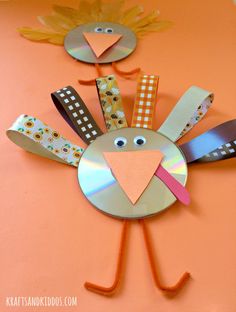 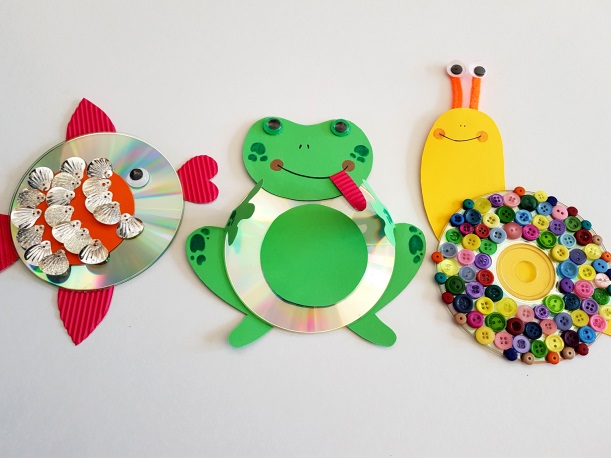 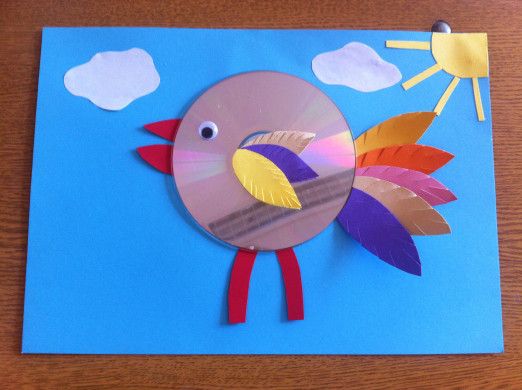 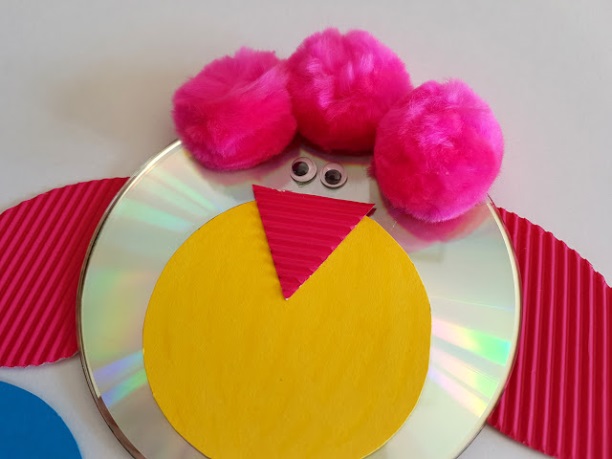 Wierzymy, że dacie się ponieść Waszej wyobraźni i stworzycie bardzo oryginalne projekty. Jeśli chcecie się nimi pochwalić, to przyślijcie nam zdjęcia Waszych prac. Czekamy pod adresem: swietlica@ssp72.pl	Pozdrawiamy wszystkich serdecznie!😊😊😊Zespół nauczycieli świetlicy szkolnej